Columbia River Fire & Rescue Civil Service CommissionFirefighter and EMTThe Columbia River Fire & Rescue (CRF&R) Civil Service Commission is establishing a hiring list for current and anticipated Firefighter/EMT vacancies.Applicants must take the FireTEAM written examination and CPAT in accordance with schedules established by the National Testing Network (www.nationaltestingnetwork.com). Those candidates who have met the above criteria will be considered by the Columbia River Fire & Rescue Civil Service Commission for additional testing. Columbia River Fire & Rescue Civil Service Commission members are equal opportunity employers.The Fire DistrictsAbout our Fire Districts: The three members Fire Districts are combination career/volunteer Fire Districts located in Columbia County and provide ALS transport service for their respective communities. The county borders the Columbia River, Clatsop, Washington and Multnomah counties. There are unlimited water recreation possibilities (i.e. wind surfing, fishing, water skiing, motor boating and sailing) and close proximity to the Portland metro area. Travel time to the Pacific Ocean is one and a half hours and is two hours to Mt. Hood. Columbia County is rural and heavily wooded for good hiking, camping and hunting or just enjoying the great outdoors.  Columbia County is an exceptional place to live and raise a family.Fire District DemographicsClatskanie Fire District: 135 sq miles, population of 1800, 3 stations with career staffing operating from the Clatskanie station. Staffing consists of 12 shift employees, 6 intern firefighters, and 25 volunteers.Columbia River Fire & Rescue: 200 sq miles, 7 stations with career staffing operating from the Rainier, Fairgrounds and St. Helens stations. Staffing consists of 36 paid firefighting staff,  4 EMS only staff, and 40 volunteers.Scappoose Fire District: 100 sq miles, 4 stations with career staffing operating from the Scappoose station. Staffing consists of 12 shift employees, 3 intern firefighters, 4 EMS Only staff, and 35 volunteers.Together we are establishing an eligibility list for the position of Firefighter/EMT. We are seeking highly qualified and dedicated individuals to join us in providing quality, professional emergency services. Appointments are for positions in civil service and will be made upon merit, efficiency and fitness - which shall be ascertained by testing, examination and investigation of qualified personnel.Job DescriptorsType of Work: The protection of life and property, fire control and suppression, fire prevention duties, maintenance of fire department facilities and equipment, provide Basic Life Support emergency medical care, transport patients by ambulance and other duties as assigned.Essential Requirements: Candidates must have the ability to learn and use firefighting techniques, to learn and implement the proper use of firefighting apparatus, to learn and use medical aid techniques, to work harmoniously with other employees and to understand and follow oral and written instructions and work as a team member.   Candidates must be able to perform the essential duties of the position, with or without reasonable accommodation, including but not limited to the use of hand tools, the ability to climb ladders, handle hose, lift heavy objects and to do prolonged and arduous work under adverse conditions.Excellent Salary & Benefits: Oregon Public Employees Retirement, Medical/Dental Insurance(to a negotiated cap), Life Insurance, Disability Insurance, Uniforms, Employee Assistance Program, Deferred Compensation Program, Sick Leave, Vacation, Holidays.Employment QualificationsApplicants must pass a post-offer, pre-hire medical examination, drug screen, and background check including credit history. All new employees must not use tobacco products during work hours.Minimum Qualifications:Be a legal resident of the United States and at least 18 years of ageHigh school graduate or have obtained a GED certificateOregon State licensed EMT, current student in Oregon EMT School or EMT National Registered EMT with proof of reciprocity in processWebsite: https://www.oregon.gov/oha/PH/ProviderPartnerResources/EMSTraumaSystems/EMSTrainingCertification/Pages/index.aspxIt is recommended that out of state applicants start this process as soon as possible.Successful completion of all components of the selection process Possess a valid, insurable driver’s license and have a driving record that meets the hiring Fire District’s driving standards.Meet the job description requirements of the position and the Columbia River Fire & Rescue Civil Service CommissionDesired Qualifications:Associate Degree in Fire Science or EMSBachelor’s DegreeFirefighter 1 or 2 Certification (NFPA, IFSAC, Pro Board)Apparatus Driver/Operator certification (NFPA, IFSAC, Pro Board)ApplicationApplications for this opportunity will be accepted during regular business hours from 8:00 AM to 5:00 PM Monday through Thursday, due no later than June 30, 2022 at 1600 (Pacific Standard Time). Application forms may be obtained in person at any of the Districts’ administrative offices or downloaded from the Fire Districts’ web sites (www.crfr.com, www.srfd.us, and www.clatskaniefire.org).Applications and supplemental information must be received before 4:00PM, June 30, 2022 (PST) at the following location:Columbia River Fire & Rescue270 Columbia Blvd.St. Helens, OR 97051The information provided in the application will be screened upon receipt and verified before employment is offered. The Fire District cannot be responsible for material that is illegible or missing as a result of transmission or which may be lost through the mail.Selection ProcessApplicants must submit the following by the close date:Job ApplicationCopy of current, government issued IDCopy of current EMT CertificationProof of Educational Requirements (as indicated in the application checklist)Applications and supplemental information must be received before 4:00 PM, June 30, 2022 (PST).Complete the FireTEAM written examination administered by National Testing Network (NTN) no later than June 23, 2022. Registration for this exam is through NTN. The candidate must indicate Columbia River Fire & Rescue Civil Service Commission as a point of application at the time of testing with NTN. Their website is: www.nationaltestingnetwork.com. Testing fees are the responsibility of the applicant.Submit documentation of successful CPAT testing with a testing date of September 1, 2019 or later. Candidate must provide documentation through NTN of successful completion of CPAT by July 10, 2022. Only documentation from NTN will be accepted as evidence of successful CPAT completion. The candidate must indicate Columbia River Fire & Rescue Civil Service Commission as a point of application at the time of testing with NTN. Testing fees are the responsibility of the applicant.Candidates must receive a 70% score in each scored section of the testing process.  The scoring process shall consist of the following weighted components: Application (50%)Written Test (50%)Physical Test (Pass or Fail scoring)Candidates must receive a 70% score or above in each section of the testing process.Interviews and any further testing will be scheduled post-Civil Service approval of the availability list and as openings are filled. Updated information can be found at: www.clatskaniefire.org, www.crfr.com or www.srfd.us. Once a conditional job offer is made, the following tests and checks will be conducted:Physical ExamDrug TestCriminal Background including credit reportingReference ChecksChecks will be conducted prior to the job offer becoming formalized.Women, minorities, veterans, and disabled individuals are encouraged to apply. Reasonable ADA accommodations will be provided upon request.This announcement is not an implied contract and may be modified or revoked without notice.Checklist for Submission of a Complete Firefighter/EMT ApplicationComplete Application (with signature)Copy of EMT certification/licenseCurrent ResumeCover LetterCopy of Valid Driver’s LicenseCopy of Educational Certificate(s)Attach your highest achieved education certificateIf you are requesting Veterans Preference Points, the form must be completed, signed and attached. Your DD-214 is required for Veteran’s PointsApplication Deadline of 4:00PM, June 30, 2022. The complete application packet must be received at Columbia River Fire & Rescue Administrative Office (270 Columbia Boulevard, St. Helens, OR 97051).No faxed or emailed applications will be acceptedNTN Written Test Complete testing by June 23, 2022Location: National Testing Network website (www.nationaltestingnetwork.com)Candidate Physical Agility Test (CPAT)Schedule CPAT if current test is prior to September 30, 2019Submit documentation of successful CPAT testing, taken no earlier than January 1, 2022. Candidate must provide documentation through NTN of successful completion of CPAT by July 10, 2022.Oral Interview – TBA post-Civil Service approval of the availability listNOTE: Do not turn this form in with your applicationColumbia River Fire & Rescue Civil Service CommissionEntry Level Firefighter/EMT Examination Process PacketFor the Districts of Clatskanie Rural Fire District, Columbia River Fire & Rescue,and Scappoose Rural Fire District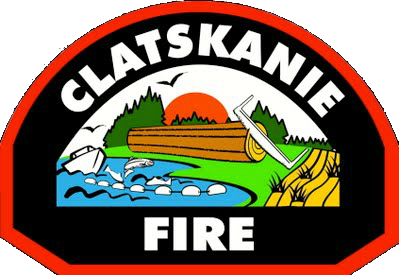 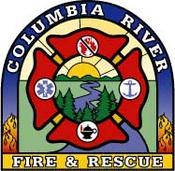 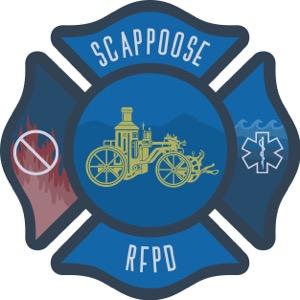 Completed application and information sheet must be returned to:Columbia River Fire & Rescue Administrative Office270 Columbia Blvd.St. Helens, OR  97051By June 30, 2022 by 4:00 PM (Pacific Time)Written Exam and Candidate Physical Agility Testing is being administered by National Testing Network (NTN)http://www.nationaltestingnetwork.com/Application Evaluation Information SheetIf this form is not completed and returned with the completed application and applicable copies, the candidate will not move forward in the application process. All copies and documentation must be current and attached with this sheet, along with the completed application and resume.Applicant Name: ______________________________________________________________________Applicant Address: _____________________________________________________________________Applicant Email: _______________________________________________________________________Notice is given that Clatskanie Rural Fire District, Columbia River Fire & Rescue,  and Scappoose Rural Fire District are recruiting candidates for Firefighter/EMT.Columbia River Fire & Rescue Civil Service Commission is establishing eligibility lists for appointment to the position of Firefighter/EMT. These positions are for entry level Firefighter/ EMT. Please see minimum qualifications for details.  The list will be established pursuant to Oregon Revised Statutes Chapter 242.702 through 242.824 and adopted Civil Service Rules.Appointments are for positions in civil service, and will be made upon merit, demonstrated ability and fitness, which shall be ascertained by testing, examination and investigation of qualified personnel.Minimum Qualifications:Current Oregon EMT or EMT Advanced, current student in Oregon EMT School or EMT National Registered EMT with proof of reciprocity in process. High school diploma or GED  Proof of valid driver’s license  Proof of eligibility to work in the United States of America at time of job offer.  Must be insurable by insurance carrier  Successfully complete entry testing by National Testing NetworkSuccessful background check clearance Successfully complete physical ability by National Testing NetworkPost-offer/ pre-hire physical examination and successfully pass a UA drug screenSuccessful completion of all components of selection processMinimum 18 years of ageColumbia River Fire & Rescue Civil Service CommissionFor the Districts of Clatskanie Rural Fire District, Columbia River Fire & Rescue, and Scappoose Rural Fire DistrictApplication for Employment – Entry Level Firefighter/EMTThis application will be given every consideration, but its receipt does not imply that the applicant will be employed. At its own expense, the employing fire district may arrange for a surety bond for each of its employees. Unless the applicant’s background is acceptable to a surety company, it will be difficult to secure this bond, and we may be unable to offer employment. Columbia River Fire & Rescue, Clatskanie Fire District and Scappoose Fire District are equal opportunity employers. Equal access to programs, services and employment is available to all persons. Those applicants requiring reasonable accommodation to the application and/or interview process should notify a representative of the Human Resources Department.APPLICANTS MUST INCLUDE COPIES OF RESUME, EDUCATION CERTIFICATES, AND VALID DRIVERS LICENSE FOR APPLICATIONS SCORING AND HIRING LIST CONSIDERATIONGENERAL INFORMATIONAre you a current or former volunteer or student intern with one of the following districts?Clatskanie Rural Fire DistrictColumbia River Fire & RescueScappoose Rural Fire DistrictDate service started: ______________	Date service ended:______________Are you a current or former employee with one of the following districts?Clatskanie Rural Fire DistrictColumbia River Fire & RescueScappoose Rural Fire DistrictDate service started: ______________	Date service ended:______________EDUCATION – List education high school, trade schools, and collegeEMPLOYMENT PROFESSIONAL/COMMUNITY INVOLVEMENTAFFILIATIONS/MEMBERSHIPSCERTIFICATIONSACCOMPLISHMENTS AND/OR SPECIAL SKILLSPERSONAL/PROFESSIONAL REFERENCES (Not Relatives)List at least 2 professional references and 1 personal referencePLEASE READ BEFORE SIGNINGSTATEMENT OF TRUTHFULNESS OF APPLICANTS FACTSI hereby certify that the information given by me on this application is to the best of my ability true and accurate.  I understand that this application contains the minimal amount of information needed to verify my qualifications for the advertised position.  If hired, I will be requested to supply additional information necessary to begin my employment. I further understand that any misrepresentation or omission of information called for in this application is cause for cancellation of this application and/or dismissal of employment.Signature: _______________________________	Date: _______________Have you been convicted of a felony on or after your eighteenth birthday? (Do not include minor traffic violations or arrests without convictions). 	Yes	No If yes please give a short explanation outlining the circumstances of your conviction in the space below.  Please indicate date, nature and place of offense and disposition.  Convictions are not necessarily disqualifying.________________________________________________________________________________________________________________________________________________________________________________________________________________________________________________________________________________________________________________________________________________AUTHORIZATION TO RELEASE INFORMATIONI ____________________________________________, have made application for employment with the Columbia River Fire and Rescue.  I hereby authorize Columbia River Fire and Rescue and/or its agents to verify the information given by me on this application.  I understand that the Fire District or its agents may contact my former employers, my current employer, law enforcement agencies, State and Federal Agencies and departments, educational institutions, and private business corporations that I have referred to on my application.  I further understand that the Fire District and its agents will use this verification process in a confidential manner.  Signature: __________________________________	   Date: ___________MILITARY SERVICE ONLYI ____________________________________________, have made application for Columbia River Fire & Rescue Civil Service Commission, and/or its representative employers, and hereby authorize the Civil Service Commission and/or its agents to verify the information given by me on this application. I hereby authorize the release of Military Service Records.  Signature: __________________________________	 Date: ___________	Selective Service #:__________________YesNoAre you a Clatskanie,  CRFR, or Scappoose volunteer?Do you have a current, valid driver’s license?Do you have a high school diploma, GED, AA, or BS?Are you a State of Oregon EMT or Advanced EMT?Year Issued: ______     Expiration Date:_______Are you a Veteran? (if so, please attach your DD-214)LAST NAME                                                                                    FIRST NAME                                                                                        MIDDLE INITIALADDRESS                                                                                       CITY                                                             STATE                                                             ZIP CODEHOME PHONE                                                                                       ALT PHONE                                                                                                         EMAIL ADDRESSDRIVERS’S LICENSE #                                                               STATE                                                                 EMERGENCY MEDICALTECHNICIAN CERTIFICATION # & LEVELARE YOU LEGALLY ELIGIBLE FOR EMPLOYMENT IN THE USA?                                   YES                   NO  NAME/LOCATION                                                                                                                     YEARS ATTENDED                                   GRADUATED                                                                            MAJORCURRENT EMPLOYER                                                                                ADDRESS                                                                           POSITION EMPLOYED FROM/TO SUPERVISOR’S NAME                                                                                                                                                             PHONE #                                                                                                                                  MAY WE CONTACT THEM?NEXT MOST RECENT EMPLOYER                                                            ADDRESS                                                                              POSITION EMPLOYED FROM/TO SUPERVISOR’S NAME                                                                                                                                                           PHONE #NEXT MOST RECENT EMPLOYER                                                             ADDRESS                                                                             POSITIONEMPLOYED FROM/TO SUPERVISOR’S NAME                                                                                                                                                      PHONE #NEXT MOST RECENT EMPLOYER                                                             ADDRESS                                                                           POSITION EMPLOYED FROM/TO SUPERVISOR’S NAME                                                                                                                                                             PHONE #GROUP NAME                                                                                                                           POSITION                                                                                              DATES FROM/TO                                                                   YEARSGROUP NAME                                                                                                                           POSITION                                                                                              DATES FROM/TO                                                                   YEARSCERTIFICATION HELD                                                                                             DATE ATTAINED                                                                         EXPIRES                                                                            ISSUING AGENCY                                                        NAME                                                                                                    ADDRESS                                                                                                           PHONE #                                                                                         YEARS KNOWN